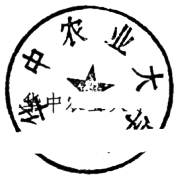 华中农业大学文件校发〔2015〕 29 号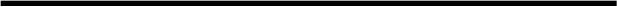 关于印发《华中农业大学成人高等学历教育学籍管理规定》的通知各学院:为了维护华中农业大学成人高等学历教育正常教学秩序,保 证教学质量,学校对《华中农业大学成人高等学历教育学籍管理 规定》进行修订,并由2015年学校第二次办公会审核通过,现予 印发,请各学院及有关单位遵照执行.附件: 华中农业大学成人高等学历教育学籍管理规定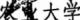 一 1 一026附件华中农业大学成人高等学历教育学籍管理规定(2015年第2次校长办公会通过)第一章  总 则第一条为了维护华中农业大学成人高等学历教育正常的教 学秩序,加强和完善成人高等学历教育学生学籍管理,保证教学 质量,培养合格人才,根据《中华人民共和国高等教育法》《普  通高等学校学生管理规定》《普通高等学校函授教育暂行工作条 例》,结合我校实际情况,特制定本规定.第二条本规定适用于成人高等学历教育(包括函授、业余 学习形式) 的学生.第二章  入学与注册第三条按照国家成人高考招生规定录取的学生,须提交身 份证复印件、准考证原件、录取通知书、前置学历复印件、教育 部学历证书电子注册备案表(专升本学生提供) , 填写“新生入 学登记表",在规定的日期到学校指定的函授站(教学站、点) 办理入学报到手续，并按规定缴纳学费。第四条新生因故不能按期报到，本人以书面形式向所属函 授站(教学站、点) 请假 ,请假期限一般不得超过2周.未经请 假或请假逾期不报到者,除不可抗力等因素外,按自动放弃入学 资格处理。一 2 一027第五条新生因工作需要或其他原因不能在当年就读,经本 人书面申请,函授站(教学站、点) 和所属办学学院审核,继续 教育学院批准,可保留入学资格一年.须在新生报到截止日期之前办理保留入学资格手续。保留入 学资格的学生应于保留入学资格期满前两个月，由本人向函授站(教学站、点) 、学院提出入学申请,经继续教育学院批准后方 可办理入学手续,进入新学年学习.对逾期不办理入学手续的,  取消其入学资格.保留入学资格者申请重新入学,录取专业当年 不再招生的,办理专业异动手续转入相近专业学习.第六条新生入学后3个月内 , 学校按照国家和湖北省教育 厅招生规定对新生入学资格进行复查。资格审查合格者予以注册， 取得华中农业大学成人高等学历教育学籍,建立学籍档案.保留 入学资格者如不按期进行电子注册,则不能获得学籍.凡属违反国家招生规定,弄虚作假、徇私舞弊被录取者,无 论何时发现,一经查实,取消入学资格或学籍,所发生费用不予 退还.已经毕业或离校的,应追回其已发学业证书和学习证明,  并报教育行政主管部门宣布证书无效.情节恶劣者,交由相关部 门处理。第七条在籍学生每学年必须到学校规定的函授站(教学站、点) 办理缴费、注册手续.因故不能按期缴费注册者,必须履行 请假手续,未经请假逾期2周不办理者,视为自动放弃学籍.第八条凡取得华中农业大学成人高等学历教育学籍的学 生,在籍期间不得报考其它学校,不能具有双重学籍.各办学学 院或函授站(教学站、点) 应在每学年学生报到注册截止日后2──3─028周之内,将新生报到详细情况和入学资格初步审核情况书面报告继续教育学院。第九条学校为在籍学生建立学籍档案,主要包括: 录取通 知书、新生入学登记表、身份证复印件、前置学历证书复印件、 教育部学历证书电子注册备案表(专升本学生提供) 、学生成绩 表、毕业生登记表等纸质材料。第三章  学制与学习年限第十条成人高等学历教育实行弹性学制和学分制。学习年限(从入学注册到毕业的年限) 为:高起本5-8年 ;高起专2.5-4年 ;专升本2.5-4年.在最短学习年限内没有修完教学计划规定全部课程和学分的 学生,允许其延长学习时间,但不得超过最长学习年限.超过最 长学习年限者取消学籍。第十一条  休学时间计入在籍学习年限。第四章  考勤与请假第十二条  学生须按照教学计划的要求,参加学校和函授站 (教学站、点) 统一安排的教学及其他集体活动,包括集中面授、 实验实习、作业、辅导、测验、考试、毕业论文设计等。因故不  能参加者,需持所在工作单位证明在集中教学前向所属函授站(教学站、点) 或办学学院请假.未经请假和请假逾期者,一律以旷 课论。第十三条  缺课超过课程学时1/3及以上者,无论何种原因,─4─                                                     029取消参加该门课程当次考试资格.考试不及格可参加补考一次, 补考不及格者可参加毕业前清考.因故不能参加考试、考查者, 可申请缓考,经批准后,按“缓考"处理.第十四条考勤由办学学院或函授站 (教学站、点) 负责 . 考勤表作为评定成绩的依据之一。第五章  转专业、转学、转函授站、转层次第十五条原则上不允许转专业。确因工作岗位变动、单位 工作需要等特殊原因需转专业者,按下列方法办理:( 一) 学生向所属函授站(教学站、点) 提交书面申请,填 写《华中农业大学成人高等教育转专业申请表》,并提供有关证 明材料,由函授站(教学站、点) 、转出学院和转入学院签署同 意意见,继续教育学院审核,湖北省教育厅备案.被批准转专业 并已办理手续者,不得再申请转回原专业.(二) 原则上在第二学期、第三学期开学时方可申请转专业,达到退学条件或被退学处理的情形不允许转专业。(三) 转专业原则上只能在同学科内的专业间进行.( 四) 转专业后,课程学习、毕业及学费等按照转入专业的要求和标准执行。( 五) 由办学学院、函授站(教学站、点) 集中办理 , 学校 不接受学生个人单独申请。第十六条转函授站 ( 教学站、点 ) 参照转专业进行.第十七条;原则上不允许转学,学生取得学籍后确因工作调 动、户籍迁移等原因,按照转学转出与转入学校学历层次、招生 录取类型相同的原则办理:一 5 一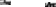 (一) 由学生本人提出申请和办理转学手续,学校不受理第三方委托申请或代办转学手续。(二) 学生申请从本校转出,由学生本人向其所在办学学院 或函授站(教学站、点) 提出书面申请,填写《湖北省高等学校 学生转学申请(确认) 表》(一式四份) ,函授站(教学站、点)、 办学学院初审同意后,学生本人执《湖北省高等学校学生转学申 请(确认) 表》和相关材料到继续教育学院办理审核手续.(三) 学生申请从它校转入本校,由学生本人直接向继续教 育学院提出书面申请.在提交申请时,应同时提交转出学校同意 转出的书面意见及招生录取档案、课程学习成绩、在校学习表现 评定等相关材料。(四) 学生申请转学,需经转出和转入学校双方同意之后, 方可办理后续手续。跨省转学者由转出学校报所在地省级教育行 政部门商转入地省级教育行政部门审批确认;湖北省内转学者, 由转入学校报湖北省教育厅审批确认。教育行政部门审批确认之 后,方可办理转学手续.第十八条学生转学,应当提交下列材料:nbr            11.                                 广 必 ' 共 当 还 m  址 岩四份) ;转出学校提供载有申请转学学生基本情况的省级招生新生名册"复印件,复印件加盖学校学籍管理部门印章;申请转学者已学课程成绩单，并加盖转出学校教学管E;( 四) 申请转学者学习期间表现鉴定,加盖所在学校继续教育部门印章;(五) 其他相关证明材料(如患病转学的,应提供学校指定 的医院诊断书,并加盖学校医院印章) .第十九条有下列情形之一,不予办理转学:(一) 专科起点本科学生专科资格处于待清查状态; (二) 入学未满一学期;(三) 毕业年级;( 四) 达到退学条件或被退学处理的;(五) 其他无正当理由者.第二十条高中起点本科在籍期间如因客观原因无法完成本 科层次学习,可申请按专科层次学习,最长学习时间不超过专科 层次规定的最长学习年限。第二十一条学生在籍期间只能申请转专业、转站或转学 一次。第六章  休学与复学第二十二条学生有下列情形之一,可以申请休学:(一) 因病经二级甲等及以上医院诊断需停课治疗,病假时间达一学期总学时三分之一以上者;(二) 一学期请假、缺课超过该学期总学时的三分之一者;(三) 因特殊原因,本人申请,任职单位同意或学校认为必 须休学者;( 四)应征参加中国人民解放军(含中国人民武装警察部队).─7─休学以学期为单元、一次休学时间最长不超过2学期(1学年) , 高起本学生学习最长年限内最多可申请休学2学年,其他类型学 生在最长学习年限内最多可申请休学1学年.学生休学期间,学 校为其保留学籍;学生作为义务兵应征参加中国人民解放军(含 中国人民武装警察部队） ，学校可保留其学籍至其退役后一年。  学生申请休学须经学生所在单位和函授站(教学站、点)  书面同 意,经办学学院审查批准,报继续教育学院备案.第二十三条学生休学期满 ,应于学期开学前一个月向学校 提出复学申请,并附二级甲等以上医院诊断的健康证明和所在地 街道 ( 乡镇) 等单位开具的学生行为表现证明,经函授站(教学 站、点) 、办学学院审核同意报继续教育学院批准后,方可办理 复学手续,编入原专业或同类专业相应年级学习.复学学生应当 按编入的专业和年级学费标准缴纳学费。第二十四条有下列情形之一 ,取消复学资格.( 一) 因病休学期满,仍未恢复健康,无法坚持学习者; ( 二) 休学期间,有严重违法乱纪行为者;( 三) 办学学院和学校无后续相关专业可供复学,本人亦无 法向外转学者。第七章  退 学第二十五条学生有下列情形之一 ,应予退学 :( 一) 未经请假或请假未被批准,一个学期不参加教学活 动的;( 二) 未经请假或请假逾期2周未办理注册手续而又无正当 理由的;─8──                                                          033( 三) 休学期满,超过学校规定的期限2周未提出复学申请或者不符合复学要求的;( 四) 经指定医院诊断,患有疾病或者意外伤残无法继续学习的;( 五) 在籍学习期间 , 累计达5 门以上 (含5 门) 课程考核 (含重修考核) 不合格 , 或 3 门以上 ( 含 3 门) 课程旷考的;(六) 超过了学校规定的最高学习年限(含休学) 的; ( 七) 本人申请退学的.第二十六条由学生或由函授站 ( 教学站、点) 、办学学院 提出申请,函授站(教学站、点) 、办学学院提出处理意见,并 附有关材料,报继续教育学院审核,经学校分管校领导批准.函授站(教学站、点) 、办学学院应对符合退学条件的学生及时清理与上报。对退学的学生,学校出具退学决定,并由办学学院或函授站(教学站、点) 送达学生本人.确因特殊情况无法送达到学生本 人的,在学校继续教育学院网站上公告60天,公告期满视同送达学生本人。学生退学记录报教育部中国高等教育学生信息网备案。第二十七条学生对退学处理有异议的 ,可以在退学决定送 达之日起5个工作日内,向学校学生申诉处理委员会提出书面申 诉.具体处理办法应参照《华中农业大学学生申诉处理办法》(试 行) 执行.第八章  毕业、结业、肄业第二十八条学生学习期满,学完教育教学计划规定的全部─9──课程,各科成绩考试(查) 合格(含本科生通过毕业论文或设计 答辩) ,准予毕业,由学校发给成人高等教育毕业证书,进行学 历电子注册,国家承认其学历.第二十九条学生在规定的学习年限内 ,修完教学计划规定 的全部课程但未通过毕业论文答辩,本人可申请办理成人教育结 业证书。第三十条学生未学完教学计划规定的全部课程(至少获得 一半学分) ,且学满一年以上的退学者,本人可申请办理成人高 等教育肄业证书,并注明学习年限和已学课程的成绩.其他情况 可申请办理学习证明。第三十一条学生毕业后 ,其学籍档案由办学学院审核、密 封,并交付给学生任职单位或人事档案管理部门保管.第九章  学籍学历电子注册第三十二条学校严格执行国家高等教育学籍学历电子注册 管理制度.继续教育学院按要求将在籍学生的学籍信息和毕(结) 业学生的学历信息在中国高等教育学生信息网(简称"学信网", 网址:  ww.chsi.com.cn)     电子注册.注册备案的学籍学历信息供 社会和个人查询,受国家承认和保护.第三十三条学籍学历电子注册信息包括姓名、性别、民族、 出生日期、身份证号、电子图像等个人基本信息及考生号、学号、 专业名称、层次、学习形式、入学日期、毕(结) 业日期、毕(结) 业证书编号等信息.学生在籍期间或毕(结) 业之后,可以通过 学信网核实和查询个人学籍学历电子注册结果和信息。— 10 -035第三十四条学校在新生入学报到后三个月内完成新生学籍 电子注册工作。新生学籍电子注册信息以全国成人高考统一招生 录取数据为准,不能擅自更改.第三十五条学生在籍期间申请变更姓名和身份证号的 ,须 由学生提供身份证或户口簿原件及县级以上公安部门开具的合法 证明材料,学校比照考生录取档案严格审核,报教育行政部门审 批以后,变更才能有效.第三十六条学校根据学生的学籍电子注册信息和注册结果 审核和办理毕(结) 业生学历电子信息注册手续.学生在申请毕 业前,应对个人学籍电子注册信息和结果进行查询和核对,如果 信息有误或需要更正,应在申请毕业之前至少半年向学校提出书 面更正申请。第三十七条毕 ( 结 ) 业生电子图像信息是毕(结) 业生学 历电子注册数据中必不可少的组成部分。学生应在离申请毕业半 年之前,按毕业照片采集的统一要求,到指定的地点完成毕(结) 业生电子图像信息的采集与确认。凡未按时完成电子图像信息采 集与确认的,推迟申报毕业.第三十八条学籍信息变更受理时间为每年4 月和9 月 , 其它时间不予受理。第三十九条学 生 毕 ( 结 ) 业之后,学校不受理任何有关学 历电子注册信息的变更申请。第十章  学 位第四十条根据《国务院学位委员会关于授予成人高等教育─11─036本科毕业生学士学位暂行规定》《湖北省学位委员会关于授予学 士学位办法(试行) 》和《华中农业大学关于授予成人高等教育 本科毕业生学士学位办法》的规定,成人高等教育的应届本科毕 业生,凡符合授予学士学位条件者,经本人申请,所学专业负责 学院和继续教育学院初审,校学位主管部门审核,湖北省人民政 府学位委员会复审,学校学位评定委员会审定,通过者可授予成 人高等教育学士学位.在学期间受记过以上处分者,取消其申请 学位授予资格。第十一章  附 则第四十一条  本规定自发布之日起实行。原《华中农业大学 高等教育函授学生学籍管理规定》(农继教[2005] 215 号) 同 时废止。第四十二条  本规定如与上级教育行政主管部门的规定不一致,按上级规定执行.第四十三条本规定由学校授权继续教育学院负责解释 ,于 印发之日起开始实施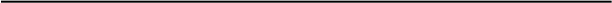 华中农业大学办公室                       2015年2月27日印发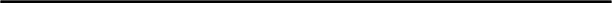 ─12─037